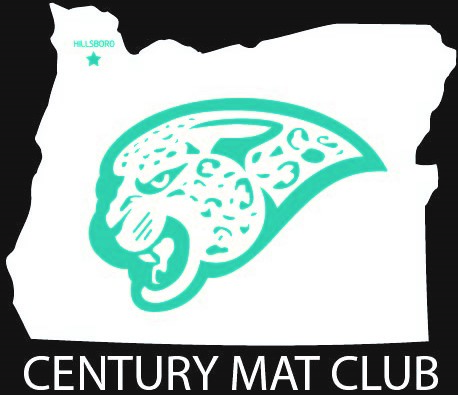 Contact InformationDirector: Brad JonesCell: 503-360-8053      Email: centurymatclub@gmail.com      Website: www.centurymatclub.com      Facebook:   www.facebook.com/groups/centurymatclub/Open to all Girls and Boys in the HSD area in grades pre-k to 8th Start Date Nov. 12th 2019Pre-k thru 5th season runs through Feb 1st6th thru 8th season runs thru March 14th (Middle School Regionals and State)Registration and proof of insurance required prior to participation.Wear athletic shorts, T-shirt, socks, and wrestling shoes.Wrestlers will be given a T-shirt and a pair of shorts that are to be worn to tournaments and are theirs to keep after the season.Singlets for tournaments will be provided but are to be returned at end of the season to the mat club.All wrestlers will receive a USA Wrestling card$45 of registration is non-refundable after first practice (USA card fee)$30 of fee will be returned at end of season when singlet is returned to clubFreestyle and Greco wrestling season will start Mid-Feb until June for all agesCentury
Mat
ClubFOUR LEVELSNoviceAll pre-K – 2nd gradesPractice Mon & Wed 6:15 – 7:30 at CHS wrestling roomTournaments on weekends starting Nov 23rdRegistration fee $170IntermediateAll 3rd-4th 2nd grade with 2+ years wrestlingPractice Tue-Thur 6:15– 7:45 at CHS wrestling roomTournaments on weekends starting Nov. 23rdRegistration fee $170MS NoviceAll 5th– 8th Practice Mon & Wed 6:30–8:30 at Brown MS back gymTournaments on weekends starting Nov 23rdRegistration fee $170AdvancedAll 5th– 8th with 2+ years wrestling 2nd – 4th with 2+ years wrestling by invitationPractice Mon–Thu 6:30–8:30 at Brown MS back gymTournaments starting Nov 23rdWrestlers in this group may be asked to compete in USA tournaments Registration fee $170Permission/Release FormParent or Guardian, hereby assume all the risks and hazards incidental to the conduct of this team.  I release the Hillsboro school district, employees and volunteers from all risks and hazards associated with the activity and in the event of injury, do expressly waive all claims against them.  I understand that the Century Mat Club provides no insurance coverage. Parents and wrestlers will need to sign Honor code Doc at sign up.(Please Print Clearly)Wrestler name______________________________Wrestler Address____________________________________________________________Parent Name______________________________Parent Signature______________________________Insurance Company______________________________Policy # ________________________Date of Birth _________   Grade ____APPAREL (Adult or Youth)T-Shirt        (A or Y):  S   M   L   XL   XXLShorts         (A or Y):  S   M   L   XL   XXLContact Information(Please Print Clearly)Parent/Guardian 1Name__________________________Email__________________________Email__________________________Phone(ICE)_____________________Phone(2nd)______________________Parent/Guardian 2Name__________________________Email__________________________Email__________________________Phone(ICE)_____________________Phone(2nd)______________________Parent/Guardian 3Name__________________________Email__________________________Email__________________________Phone(ICE)_____________________Phone(2nd)______________________REGISTRATION BEGINS AT 1ST PRACTICE AND ENDS DEC 2ND.BRING COMPLETED REGISTRATION FORM AND REGISTRATION FEE TO PRACTICE.